Protokollblatt für das Doktoratsstudium der Naturwissenschaften (URBI)  Studienplanversion 16WName: 	     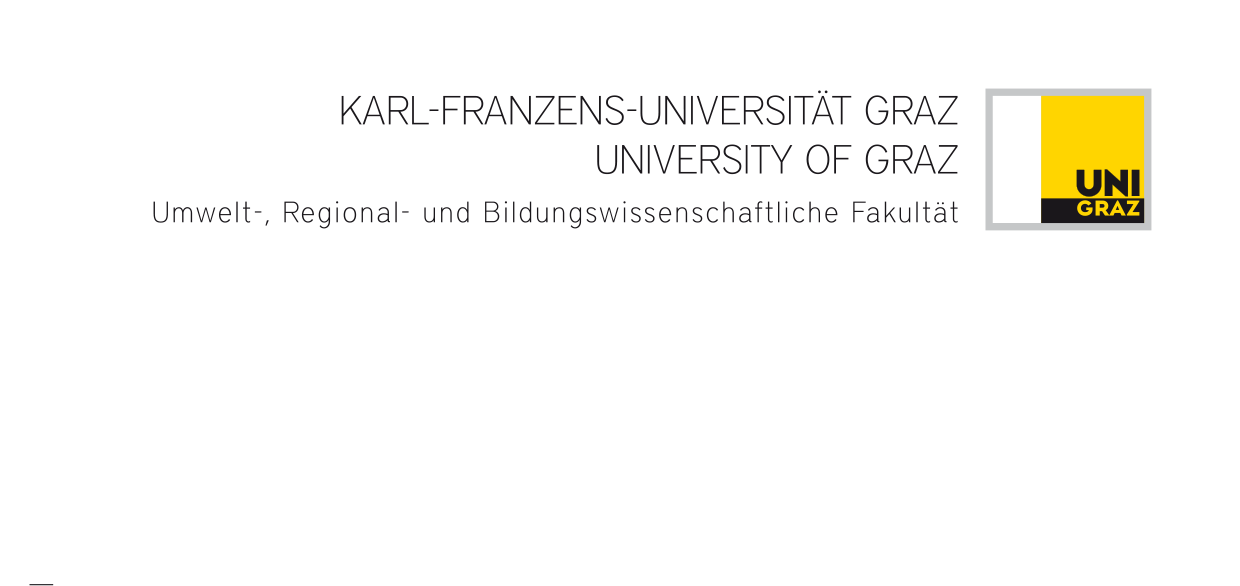 Matrikelnummer:      Studienkennzahl: B 796 601       TypECTSPflichtfach:      Pflichtfach:      Doktoratskolloquium im Ausmaß von 8 ECTS Dissertant/innen-Seminar im Ausmaß von mind. 8 ECTSPrivatissimum im Ausmaß von mind. 4 ECTSDoktoratskolloquium im Ausmaß von 8 ECTS Dissertant/innen-Seminar im Ausmaß von mind. 8 ECTSPrivatissimum im Ausmaß von mind. 4 ECTSWahlfach:       Wahlfach:       Lehrveranstaltungen im Ausmaß von 8 ECTS Lehrveranstaltungen im Ausmaß von 8 ECTS Graz, am __________________________________________________(Unterschrift der/des Studierenden)Graz, am ___________________________________________________________________(StudiendekanIn / VizestudiendekanIn)